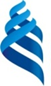 МИНИСТЕРСТВО НАУКИ И ВЫСШЕГО ОБРАЗОВАНИЯ РОССИЙСКОЙ ФЕДЕРАЦИИФедеральное государственное автономное образовательное учреждение высшего образования «Дальневосточный федеральный университет»(ДВФУ)Юридическая школаКафедра уголовного права и криминологииВсероссийская научно-практическая конференция с международным участием«ХII Дагелевские научные чтения»на тему:«Уголовное право в поисках ответов на вызовы XXI века»Информационное письмоУважаемые коллеги!Приглашаем Вас принять участие во Всероссийской научно-практической конференции с международным участием «XII Дагелевские научные чтения» на тему «Уголовное право в поисках ответов на вызовы XXI века» (далее – Конференция), которая состоится 24 декабря 2021 года в 16:00 ч. по местному времени (г. Владивосток).«Дагелевские научные чтения» – ежегодная научно-практическая конференция, посвящённая памяти основателя Дальневосточной школы уголовного права и криминологии, заслуженного деятеля науки РСФСР, доктора юридических наук, профессора Плехана Сергеевича Дагеля. Цель Конференции – анализ и обсуждение актуальных правовых проблем уголовного права по заданной тематике. К участию в Конференции приглашаются студенты, магистранты и аспиранты российских и зарубежных вузов, молодые учёные, ведущие исследования по тематике работы конференции.Участие в Конференции – дистанционное. Конференция будет проходить на платформе Microsoft Teams. Работа Конференции будет проходить в формате открытой дискуссии. Регламент выступления на один доклад – 5 минут. Допускается соавторство (не более 2-х авторов). Выступать может один из авторов. Презентации к выступлениям необязательны, но желательны. При наличии презентации в формате PowerPoint, необходимо её направить вместе с текстом тезисов и заявкой на участие.Количество участников в работе Конференции ограничено. В рамках работы Конференции будет рассмотрено 40 докладов.По итогам работы Конференции планируется издание сборника материалов конференции (с присвоением классификаторов ISBN, УДК, ББК), который позднее будет размещён в РИНЦ. Публикация статей в сборнике материалов конференции бесплатная. Конференция не предусматривает наличия призовых мест. Оргкомитет направляет сертификаты всем участникам, прошедшим отбор, вне зависимости от устного представления доклада в электронном формате на адрес электронной почты, указанной в заявке.Язык работы конференции – русский.Правила направления заявки на участие в КонференцииДля участия в Конференции с докладом необходимо до 15 декабря 2021 года (включительно) направить по электронной почте в адрес оргкомитета (crimlaw.dvfu@yandex.ru):Заявку, оформленную в соответствии с Приложением 1; Название файла: Заявка, Иванов И.И. Заявка для каждого из соавторов должна быть оформлена отдельным файлом, направляемом с одной электронной почты; Тезисы ранее неопубликованного доклада, оформленные в соответствии с требованиями, указанными в Приложении 2; Название файла: Тезисы, Иванов И.И.Презентацию, иллюстрационно сопровождающую тезисы доклада (по желанию).  Название файла: Презентация, Иванов И.И.Рецензию научного руководителя в отсканированном виде с подписью и печатью учебного заведения (по желанию); Название файла: Рецензия, Иванов И.И.Текст статьи должен быть тщательно вычитан и отредактирован. Материалы публикуются в авторской редакции, авторы несут ответственность за научно-теоретический уровень публикуемого материала.  Оргкомитет оставляет за собой право отказа в принятии заявки участника без указания причин в следующих случаях: несоответствие требованиям оформления заявки;несоответствие требованиям оформления тезисов, в том числе требованиям оформления постраничных сносок;низкий уровень оригинальности работы; отсутствие мест, поскольку количество участников конференции ограничено; нарушение сроков подачи заявки.Программа Конференции, включающая перечень докладов, прошедших проверку на уникальность и внутреннее рецензирование, а также ссылка на присоединение к платформе Microsoft Teams и инструкция по присоединению будут направлены участникам Конференции на адрес электронной почты, указанной в заявке, не позднее 20 декабря 2021 года.Контактная информация: Приложение 1 Заявка на участие в работе Всероссийской научно-практической конференции с международным участием «XII Дагелевские научные чтения»Приложение 2 Требования к оформлению тезисовОбъем тезисов – не более 10 000 печатных знаков, в том числе с пробелами и сносками;Текстовый редактор – Microsoft Word, в формате doc, docx;Параметры страницы: верхнее и нижнее поля – 2 см, левое – 3 см, правое – 1,5 см;Шрифт – Times New Roman, 14 кегль;Междустрочный интервал – 1, выравнивание по ширине;Интервалы перед абзацами и после них отсутствуют;Абзацный отступ – 1 см;Сноски размещаются постранично. Нумерация сносок начинается на каждой странице с начала. Шрифт сносок – 10 кегль, межстрочный интервал – 1, выравниваются по ширине страницы. Сноски оформляются в соответствии с образцом, представленным ниже. Не рекомендуется оформление сносок на наиболее известные нормативные правовые акты – Конституцию и кодифицированные акты;Применение в основном тексте полужирного, курсивного начертания, подчёркивания не допускается. Цвет текста черный. Тезисы должны содержать:Название доклада.Выравнивание по центру, полужирное начертание, буквы все прописные. Абзацный отступ отсутствует. В конце точка не ставится. Сведения об авторах.ФИО всех авторов (указывать полностью): выравнивание по правому краю, полужирное начертание.Полное название организации (учебного заведения, института, школы): выравнивание по правому краю.Текст тезисов.Оформление списка используемых источников не требуется.Уровень оригинальности работ – не менее 70%. Проверка тезисов будет осуществляться в системе «Антиплагиат».Образец оформления докладаТРАНСПОРТНАЯ ПРЕСТУПНОСТЬ: НОВАЦИЯ ИЛИ ВОЗВРАЩЕНИЕ К СТАРОМУИванов Иван Иванович, студент Юридической школы Дальневосточного федерального университетаФедеральным законом от 31.12.2014 № 528-ФЗ «О внесении изменений в отдельные законодательные акты РФ по вопросу усиления ответственности за совершение правонарушений в сфере безопасности дорожного движения» в УК РФ внесены очередные изменения и дополнения: скорректированы санкции ст. 264…Образец оформления сносок:Нормативно-правовые акты, полные наименования которых содержатся в основном тексте:См.: СЗ РФ. 2020. № 38. Ст. 5883. («СЗ РФ» или иной источник официального опубликования)Судебные акты:См.: Постановление Пленума Верховного Суда РФ от 31.10.2017 № 42 «О внесениив Государственную Думу Федерального Собрания Российской Федерации проекта федерального закона «О внесении изменений в Уголовный кодекс Российской Федерации и Уголовно-процессуальный кодекс Российской Федерации в связи с введением понятия уголовного проступка» // СПС «КонсультантПлюс».ИЛИОпределение Судебной коллегии по гражданским делам Верховного Суда Российской Федерации от 13.05.2019 № 53-КГ19-3 // СПС «КонсультантПлюс».Монографические исследования/учебная литература:См.: Власов И.С., Голованова Н.А., Гравина А.А. и др. Криминализация и декриминализация как формы преобразования уголовного законодательства. М., 2018. С. 74.Диссертационные работы:См.: Шеслер, А.В. Групповая преступность: криминологические и групповые аспекты: дис. ... докт. юрид. наук. Екатеринбург, 2000. С. 12.Научные публикации в периодических изданиях:См.: Прозументов Л.М., Шеслер А.В. Предмет отечественной криминологии // Всероссийский криминологический журнал. 2019. Т. 13. № 3. С. 373.Англоязычный источникСм.: Edward Thomas Meyer, Drug Smuggling and the Protective Principle: A Journey Into Uncharted Waters, 39 La. L. Rev. (1979). P.1190.Электронные ресурсыСм.: Маркелов А.Г., Бубнова О.Ю. О некоторых законотворческих ошибках современного УПК РФ [Электронный ресурс] // URL https://cyberleninka.ru/article/n/onekotoryh-zakonotvorcheskih-oshibkah-sovremennogo-upk-rfНаправление тезисов и заявокcrimlaw.dvfu@yandex.ruОрганизационный комитетВопросы оформления тезисов и заявокhttps://vk.com/parin1;Парин Дмитрий ВитальевичВопросы иного характераhttps://vk.com/aboyanchik5Абоян Агавни АрменаковнаВопросы подключения к платформе MS TEAMShttps://vk.com/onlynocapЮртаев Вячеслав АлександровичФамилияИмяОтчествоНазвание докладаНаименование учебного заведенияИнститут (факультет/школа)Образовательная программа (бакалавриат/магистратура/ аспирантура), курсАдрес электронной почтыКонтактный телефон